1. Velkommen til møde i DialogforumMiriam byder velkommen til mødet og orienterer om, at både Eva Stokbro Jensen og Mia Bjørnø er på efterårsferie. Derfor deltager Karin Munk Petersen fra ledelsen i Socialforvaltningen.2. Godkendelse af dagsorden, referat og orienteringDe fremmødte medlemmer godkender dagsorden.Referatet fra den 20. maj 2021 blev ikke godkendt på det sidste ordinære møde den 19. august, idet Sine havde nogle bemærkninger til det. Sekretariatet har nu indarbejdet dem. Referatet godkendes.Referat af den 19. august 2021 godkendes af medlemmerne på nær Sine, som har bemærkninger til det. Når disse bemærkninger er indarbejdet, vil det være godkendt. Resumé af Dialogforums møde med Socialudvalget den 22. september 2021 godkendes af medlemmerne på nær Sine, som har bemærkninger til det. Når disse bemærkninger er indarbejdet, vil det være godkendt. Sekretariatet afventer bemærkningerne fra Sine til henholdsvis referat af den 19. august og resumé af den 22. september. Miriam orienterer om de to nye medlemmer i Dialogforum, hhv. Line Jensen og Annemarie Dantzer. Begge er fra Center for Unge og Midlertidige Boliger.  Line introducerer sig selv og ser frem til sit arbejde i Dialogforum. Annemarie deltager ikke på mødet. Sekretariatet har noteret, at Sine og Johnny har et punkt til eventuelt. 3. Tre spørgsmål til valgmødet Arbejdsgruppen, som består af Pernille, Johnny og Sine, er blevet enige om at have tre spørgsmål med til valgmødet den 8. november som inspiration/hjælp. Både Johnny og Ruth har sendt deres forslag til spørgsmål forud for mødet. Miriam spørger, om der er flere forslag til spørgsmål, da det foreslås, at der stemmes om, hvilke tre spørgsmål de skal gå videre med. Ask skriver de nye spørgsmål ind i et dokument som vises på storskærmen i lokalet. Flere af medlemmerne siger, at de ikke har kunnet åbne bilagene. Ruth præsenterer sine fire spørgsmål. Sine ønsker at tilføje en pointe omkring demografiregulering til Ruths spørgsmål. Miriam læser Johnnys spørgsmål op, da han ikke deltager på mødet. Chilie foreslår følgende spørgsmål: ”Hvordan vil I praktisere omstillingsplanen, herunder fokus på recovery, når I samtidig skærer ned på ressourcerne på bostederne eller tilføjer faglige ressourcer?”Pernille vil gerne stille spørgsmålet: ”Hvordan kan det være man laver et Dialogforum, som ikke har samme rettigheder som Handicaprådet? Det er ulighed i sundhed. ”Sine siger, at hun bakker op om Pernilles spørgsmål, men at problemet er, at man har slået psykiatri og udsatte sammen som én gruppe af "mindre værdige". I denne proces er ADHD blevet en udsathed under BCV (Borgercenter Voksne) eller BBU (Borgercenter Børn og Unge) fremfor en medfødt funktionsnedsættelse/handicap under BCH (Borgercenter Handicap) og dermed Handicaprådet.Knud siger, at autisme også er under Handicap. Medlemmerne ønsker også, at der tilføjes følgende spørgsmål:”Hvad vil kommunen gøre for at modvirke vold og trusler samt bedre forhold på botilbuddene?””Få flere kompetente medarbejdere på botilbuddene? Fagprofessionelle og/eller peerfaglighed?” Chilie foreslår at lægge spørgsmål 1 og 2 sammen og inkorporere peerfaglige og tværfaglige i stedet for kompetente.Line fortæller om en skulderskade hos en borger med psykisk sygdom, hvor fysioterapeuten bad om dokumentation, som er et eksempel på, at psykisk sårbare ikke bliver taget alvorligt. Hun undrer sig over, om de ser bostederne som en form for behandlingstilbud. Ruth synes, at spørgsmål 1 bliver udvandet, hvis spørgsmålet om bosteder kommer på. Miriam siger, at sekretariatet sender spørgsmålene efterfølgende pr. mail, så kan de stemme på deres tre favoritter, da de er nødt til at gå videre til næste dagsordenspunkt. 4. Borgercenter Voksne giver status på omstillingsplanen Miriam byder velkommen til Lene Hoen og Lyng Hibiscus Gregersen fra Borgercenter Voksne. Lene og Lyng præsenterer sig selv. Lene giver status på omstillingsplanen i Borgercenter Voksne. Lene fortæller, at det er alle tre borgercentre, som har en omstillingsplan. I Borgercenter Voksne har de kaldt den ”Borgerens vej mod et selvstændigt liv”. Omstillingsplanen gælder for de næste 4 år, dvs. perioden 2021-2024. Socialudvalget blev senest den 21. april 2021 præsenteret for omstillingsplanen. Lene fortæller om de faglige ambitioner, herunder de fire spor:1) borgermødet, som er et tværgående spor2) rehabiliterende forløb på botilbud3) et godt liv i egen bolig 4) sammenhæng og forløb, som også er et tværgående spor.Første spor:Borgerens perspektiv skal stå i centrum Hvordan kan vi inddrage brugere og pårørendeHvordan kan vi skabe fleksible sagsforløbØge samarbejdet med peers, frivillige, etc. Borgerens feedback skal styrkes i indsatserAndet spor:Hvordan kan vi støtte borgerne i at få et så selvstændigt liv som muligtStyrke og støtte borgeres livskvalitet der bor på botilbudStyrke samarbejdet med civilsamfund, pårørende, etc.Sine siger, at det skal kunne dokumenteres, hvor mange overgreb, der sker på botilbuddene. Line siger, at de har udfyldt brugertilfredshedsundersøgelsen på hendes bosted, men de har fået at vide, at der skal et vist antal besvarelser til, for ellers tæller deres besvarelse ikke. Derudover undrer Line sig over punktet vedr. samarbejde, da hun oplever, at folk bliver smidt ud, fordi de ikke er samarbejdsvillige. Ask forklarer at ingen besvarelser slettes fra brugertilfredshedsundersøgelsen, men at besvarelserne ikke nødvendigvis kan komme ud på tilbudsniveau, da man ville kunne genkende, hvem der har svaret hvad, hvilket ikke er tilladt ift. anonymisering af besvarelserne. Alle besvarelserne indgår i den samlede rapport som bliver offentligt tilgængelig samt videregivet til politikerne. Pernille spørger, hvordan man vil monitere, om omstillingsplanen virker. Lene svarer, at der er opsat en række målepunkter og at de arbejder på, hvordan de gør det korrekt. Brugertilfredshedsundersøgelsen er et oplagt værktøj, men man kan også fx måle på, hvor mange, der er flyttet i egen bolig. Line siger i den forbindelse, at man skal kunne differentiere på, om de er flyttet i egen bolig af egen vilje eller blevet det påtvunget. Livia siger, at det er problematisk, at Brugertilfredshedsundersøgelsen kun gennemføres en gang årligt og foreslår, at den skal gennemføres to gange årligt. Det kan være svært at magte Brugertilfredsundersøgelsen, hvis man har det skidt i den periode, og skal huske et helt år tilbage.Sekretariatet siger, at Socialforvaltningen tager pointerne videre med i arbejdet med Brugertilfredsundersøgelsen. Birgitte kan ikke se de særligt udsatte i omstillingsplanen. Birgittes søn isolerer sig og kan ikke selv svare på Brugertilfredsundersøgelsen, og hun kan ikke deltage i den som pårørende. Lene siger, at Brugertilfredshedsundersøgelsen blot er ét måleværktøj. Tove siger, at der bor omkring 150 borgere på købepladser uden for byen. Hun spørger, hvilken vægt Borgercenter Voksne tillægger deres stemme, og hvordan de vil inddrage dem i Brugertilfredshedsundersøgelsen. Knud er interesseret i at høre, hvilke målepunkter, der anvendes og hvordan, fx ifm. registrering af seksuelle overgreb. Han siger, at der er mange mørketal.Lene siger, at omstillingsplanen, som de præsenterer, er hensigten ift., hvad det er de gerne vil. Borgercentret skal nu sammen med fx borgere finde ud af, hvordan centret når derhen. Chilie siger, at kommunen jf. SEL § 148 har pligt til at føre personligt tilsyn med borgere, der er i kommunens varetægt. Hun siger, at en anden ting, der er interessant, er målepunkterne, som Dialogforum måske kan komme med forslag til, som de kan fremlægge for Borgercenter Voksne. Pernille er bekymret for målepunkterne. Hun er bekymret for, at borgerne, der ikke kan klare sig selv bliver opfattet som ikke samarbejdsvillig. Der skal fokus på processen og ikke kun resultatet. Lene fortæller om organisering ift. omstillingsplanens arbejde ift. bl.a. overordnet styregruppe, erfaringsgrupper (for borgere og pårørende), styregrupper i hvert spor mv. Nogle fra Dialogforum er med i grupperne. Disse vil blive afholdt løbende de næste fire år. Derudover vil rådene også blive inddraget. Der er påtænkt en stor inddragelsesproces, hvor Dialogforum er medtænkt. Sine spørger, hvordan Dialogforum kan hjælpe Borgercenter Voksne. Hun siger, at hun tror på, at Borgercenter Voksne gerne vil hjælpe, men hvordan kan Dialogforum hjælpe borgercentret videre, så det kommer til at ske. Knud spørger, hvor Borgercenter Voksne vil uddanne peers og hvem de betragter som pårørende. Lene siger, at pårørende er et bredt begreb, men det er fx sådan nogle som medlemmerne i Dialogforum. Chilie siger, at det lyder dejligt og at Dialogforum håber, at borgercentret vil tage dem med i det videre arbejde. Knud siger, at recovery er for dem som vil og ikke for dem som ikke kan. 5. Drøftelse af vedtægterne Miriam oplyser, at Ask har kigget på Dialogforums vedtægter, idet Dialogforum snart træder ind i en ny funktionsperiode, og han vil derfor nu løbe dem igennem med de fremmødte. Formålet med dagsordenspunktet er at høre Dialogforums forslag og ønsker til udkastet på de reviderede vedtægter, som forvaltningen skal forelægge Socialudvalget i det nye år.Ask siger, at udkastet til de nye vedtægter er sendt til Dialogforum den 26. august og ligeledes igen sendt med i mødepakken. Han siger, at de væsentligste ændringer i udkastet er, at vedtægterne er blevet delt op i en forretningsorden og vedtægter og der er blevet tilføjet nogle nye paragraffer, bl.a. ift. tavshedspligt og inhabilitet. Han foreslår, at der løbes kronologisk igennem vedtægterne og forretningsordenen, og at man siger til, hvis man har bemærkninger til de enkelte kapitler. Dialogforums bemærkninger fremlægges for Socialudvalget i forbindelse med godkendelse af vedtægterne i det nye år. Vedtægter Kapitel 1 § 2Chilie siger, at formålsbeskrivelsen er meget udvandet ift. den oprindelige. Sine bakke op om det. Hun siger, at hun ønsker, at der sidder repræsentanter med fra både Beskæftigelses- og Integrationsforvaltningen og Sundheds- og Omsorgsforvaltningen. Pernille siger, at som formålet står, så kan man godt læse det som om, at man kan vælge at høre Dialogforum, men også at man kan lade være. Hun sammenligner med Handicaprådet, hvor politikerne er faste medlemmer. Kapitel 2Tove siger, at hendes datter et flyttet fra et kommunalt tilbud til et købetilbud uden for Københavns Kommune. Derfor kan hun ikke længere sidde med i Center for Specialiserede botilbud, og dermed heller ikke Dialogforum. Hun siger, at stemmen fra dem uden for byen mangler i Dialogforum. Hun kunne godt tænke sig, at det kunne skrives ind på én eller anden måde. Hun har været i kontakt med Britta Gerd Hansen (Britta er centerchef i Center for Specialiserede Botilbud).Sekretariatet tager det med videre og ser, om man kan gøre noget og i så fald hvad. Line siger, at hun har oplevet at blive visiteret til et privat bosted, men at det var en lang kamp. Birgitte spørger om man kan søge dispensation, da det jo handler om, at alle på socialpsykiatriområdet bliver repræsenteret. Chilie foreslår, at man kunne udvide til 16 medlemmer, så to er fra de private tilbud.Knud siger, at der skal være peers med i Dialogforum.§ 4 – formandskabet Ingen kommentarer§ 5 - suppleanterIngen kommentarer§ 6 – bisiddereSine siger, at der skal flettes noget ind ift. transport af medlemmerne.§ 7 – politisk deltagelseSine siger, at der skal være repræsentanter med fra Socialudvalget, Sundheds- og Omsorgsudvalget og Beskæftigelses- og Integrationsforvaltningen.Pernille siger, at det skal være en pligt, og de skal alle være med og ikke kun én eller to. Sine spørger, om man kunne skrive ind, at det skal være  den samme politiker der både sidder i Socialudvalget og Sundheds-og Omsorgsudvalget, som deltager og så en embedsmand fra Sundheds- og Omsorgsudvalget. Sine siger, at hun gerne vil have besøg af Økonomiudvalget én gang om året ligesom Handicaprådet. § 8 – Øvrige funktioner Chilie foreslår, at man sletter ”kan” og erstatter med ”skal” ift. afsnittet om høring.Sine spørger, om Dialogforum får alt i høring, og spørger specifikt om Borgercenter Børn og Unges omstillingsplan.Ask svarer, at Dialogforum kun får det i høring som er relevant for socialpsykiatrien. Knud siger, at han for 1,5-2 år siden har gjort opmærksom på, at Dialogforum burde være repræsenteret i Socialudvalget, Sundheds- og Omsorgsudvalget og Beskæftigelses- og Integrationsudvalget. Forretningsorden § 9Pernille foreslår et fast punkt på dagsordenen, som indebærer tid til at centerrådene kan give en status. § 10 Sine siger, at der i stk. 2 skal stå fire ordinære møder årligt, og ikke tre.Sine siger, at referaterne skal være tilgængelig for medlemmerne senest 10 dage efter mødet. Ask siger, at det er for kort tid til sekretariatet, som også skal nå at få godkendt referaterne.Sine siger, at det måske så skal være 14 dage, hvis 10 dage er for lidt. 6. Evaluering af Dialogforum og introduktion af nye medlemmer i Dialogforum Pernille Friis Rønne har bedt om at drøfte disse to dagsordenspunkter. Pernille sagde på mødet den 19. august 2021, at hun ønsker at sætte fokus på, hvordan det er at være med i Dialogforum, og hvordan Dialogforum kan blive taget alvorligt udadtil, når nogle af medlemmerne også har en psykisk sygdom.Pernille har pr. mail den 14. september 2021 forslået, at der vedtages en praksis for introduktion af nye medlemmer, så det bliver nemmere at navigere i og muligt at deltage - også med begrænset psykisk overskud. Sekretariatet foreslår, at der evt. nedsættes en gruppe af de gamle og garvede medlemmer, som kan introducere de nye medlemmer til Dialogforum.Knud siger, at det er sidste gang han deltager i Dialogforums møde, da det fremover vil være Lene Christiansen, der vil være repræsentant fra LAP København/Frederiksberg. Begge repræsentanter fra Bedre Psykiatri fortsætter. Pernille siger, at hun vil gerne vil snakke om, hvordan man kan tage nye medlemmer ind i Dialogforum på en god måde. Hun siger, at hvis man ønsker, at Dialogforum reelt skal inddrages, skal der være plads til at finde sit fodfæste. Det kunne derfor være godt, at der er en form for introduktion, fx et lille skriv/en håndbog.Line bakker Pernille op, og siger, at det er svært at skulle sætte sig ind i Dialogforum som ny. Hun har dog den fordel, at hun har været politisk aktiv. Chilie siger, at det er nedbrydende, at det har skullet tage et helt år at finde en ny formand for Dialogforum.Tove siger, at det lige så meget har været Dialogforum selv, som har medvirket til denne proces, da der ikke var nogen som stillede op og at de ikke kunne blive enige om hvem.Sine siger, at det ville være en stor hjælp at have et sted at gå hen, så man kan læse om Dialogforum. Med en hjemmeside kunne der ligge høringssvar, referater, årshjul osv. Hun spørger, om man kan lave en mailliste, så man kan vælge til og fra. Line siger, at det måske skal meldes ud, at man ikke behøver at læse alle mails, der sendes ud.Livia siger, at det er en vigtig samtale at drøfte disse ting. Ask er enig med Livia og siger, at det er oplagt at bruge god tid på et nyt Dialogforum for at snakke om, hvad man gør og hvordan man gør tingene. Pernille siger, at der formentlig vil komme nye medlemmer, som man skal gribe. De fleste vælger sig ind, fordi de gerne vil gøre en forskel, men det er svært at følge med. Birgitte siger, at hun ikke læser alt, men møder op til møderne. Hun siger, at der er brug for en forventningsafstemning ift. de nye medlemmer. Sine siger, at det desværre også er en oplevelse, at Dialogforum ikke bliver hørt, så man kan hurtigt blive skuffet, hvis man tror, at man kommer ind og gøre en forskel, når man træder ind i Dialogforum. Chilie siger, at det er vigtigt at få beboernes med, så vi også hører deres stemme, fx Johnnys oplevelse med en branddør, hvor han får mulighed for at fortælle, blive hørt og at der bliver gjort noget. Miriam siger, at sekretariatet ifm. den nye funktionsperiode kigger på, hvordan Dialogforum bedre kan blive klædt på til politisk indflydelse, herunder hvordan Dialogforum kan blive taget seriøst udadtil. Pernille siger, at der mangler en henvisning ift., hvor man kan gå hen, når man ikke kan få hjælp. Pernille siger, at der stadig er problemer med mailinglisten, da hun ikke kan sende sine mails til alle medlemmerne, og hun spørger om man kan starte den op igen. Sekretariatet følger op på mailinglisten. Livia siger, at det ofte først er, når hun tager en konkret sag op i Dialogforum, at hun gennem SIND finder ud af, at det er et generelt problem. Hun siger, at det er positivt, at man kan det via Dialogforum. Hun roser Dialogforums medlemmer, og siger, at det er et godt forum. Hun har været med i Dialogforum i flere år nu.Line siger, at der ofte bliver bedt om konkrete eksempler, hvor det så bliver eksempler fra ens eget sted. Hun gør en del i at høre de andre på sit bosted, hvad de oplever, så det ikke kun er sine egne oplevelser, hun kommer med. 7. Strøm på botilbudMiriam siger, at Johnny har ønsket at sætte dette punkt på dagsorden, idet han ønsker at drøfte fælles retningslinjer vedr. fælles strøm på bosteder. Johnny er forhindret i at deltage på mødet, hvorfor punktet rykkes. Miriam uddyber, hvad problemstillingen handler om. Der er enighed om at springe punktet over, da Johnny ikke kan motivere punktet. 8. Afrunding og eventuelt Sine siger, at Johnny ønsker at lave en hjemmeside for Dialogforum, idet de kan forstå på Kultur- og Fritidsforvaltningen, at de ikke kan hjælpe med det. Hun siger, at der er behov for, at Dialogforum har sin egen hjemmeside, hvor de kan lægge deres høringssvar, politikersvar osv. op. Der er desuden behov for at opdatere Dialogforums side på kk.dk. Livia foreslår, at formålsteksten fra vedtægterne fra 2010 sættes ind på Dialogforums indholdsside.Tove siger, at hun har modtaget svar fra Socialforvaltningen på sine spørgsmål ift. ventelisten på psykiatriområdet. Hun siger, at det er et godt faktaark, men at det afføder en masse nye spørgsmål. Hun siger, at det ikke kan nås i denne periode, og opfordrer derfor til, at Dialogforum ikke glemmer dem. Hun mangler en tidshorisont for pladserne. Tove takker for denne periode. Sine opfordrer Tove til at sende de spørgsmål, som hun har til resten af Dialogforum. Sine siger, at kommunen mangler de pladser, som de lukker. Sine er ærgerlig over, at Tove ikke kan fortsætte. Sekretariatet takker af for denne periode. Dialogforum takker for sekretariatets arbejde. 9. AfslutningshyggeDagsordenspunktet nås ikke. 22. oktober 2021SagsnummerDokumentnummerSocialpolitik og UdviklingBernstorffsgade 171577 København VEAN-nummer5798009683052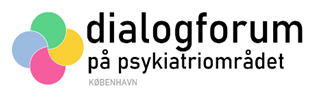 ReferatReferatMødedato21.10.202121.10.2021Tid15.00-17.3015.00-17.30StedBERNSTORFFSGADE 17, 1577 København V BERNSTORFFSGADE 17, 1577 København V MødedeltagereSine Møller Sørensen ( ADHD, Storkøbenhavn), Tove Wentzel (Center for Specialiserede Botilbud), Pernille Friis Rønne (Center for Unge og Midlertidige Botilbud),  Livia Winther (Center for Selvstændige Boformer og Sundhed),  Birgitte Janischefska (Bedre Psykiatri  KBH/FRB) Line Jensen (Center for Unge og Midlertidige Botilbud), OC Christensen (Center for Specialiserede Botilbud), Trine Chilie Thode,  Knud Fischer-Møller ( LAP København/Frederiksberg), (SIND København),  Ruth Lauge (Bedre Psykiatri KBH/FRB), Ask Bendixen Bennetzen (Socialforvaltningen), Karin Munk Petersen (Socialforvaltningen),  Cecilie Ertebjerg Katholm (Socialforvaltningen, ref.), Miriam Nawaz (Socialforvaltningen, mødeleder)Sine Møller Sørensen ( ADHD, Storkøbenhavn), Tove Wentzel (Center for Specialiserede Botilbud), Pernille Friis Rønne (Center for Unge og Midlertidige Botilbud),  Livia Winther (Center for Selvstændige Boformer og Sundhed),  Birgitte Janischefska (Bedre Psykiatri  KBH/FRB) Line Jensen (Center for Unge og Midlertidige Botilbud), OC Christensen (Center for Specialiserede Botilbud), Trine Chilie Thode,  Knud Fischer-Møller ( LAP København/Frederiksberg), (SIND København),  Ruth Lauge (Bedre Psykiatri KBH/FRB), Ask Bendixen Bennetzen (Socialforvaltningen), Karin Munk Petersen (Socialforvaltningen),  Cecilie Ertebjerg Katholm (Socialforvaltningen, ref.), Miriam Nawaz (Socialforvaltningen, mødeleder)